                Catéchèse 2020- 2021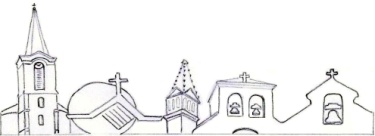                 Catéchèse 2020- 2021                Catéchèse 2020- 2021MercrediSamediSamediCm210h30 / 11h45Eglise de PérignyEveil à la foi10h15 / 11h15 Villeneuve les SalinesSamedi 28 octobre
Samedi 28 novembreSamedi 16 janvierSamedi 27 février
Samedi 27 mars
Samedi 29 maiCe110h15 / 11h15 Villeneuve les SalinesSamedi 28 octobre
Samedi 28 novembreSamedi 19décembreSamedi 16 janvierSamedi 27 février
Samedi 27 marsSamedi 03 avril
Samedi 29 mai Ce216h/17hSalle de Kt de Pérignydepuis le couvre-feuEveil à la foi10h15 / 11h15 Villeneuve les SalinesSamedi 28 octobre
Samedi 28 novembreSamedi 16 janvierSamedi 27 février
Samedi 27 mars
Samedi 29 maiCe110h15 / 11h15 Villeneuve les SalinesSamedi 28 octobre
Samedi 28 novembreSamedi 19décembreSamedi 16 janvierSamedi 27 février
Samedi 27 marsSamedi 03 avril
Samedi 29 mai 